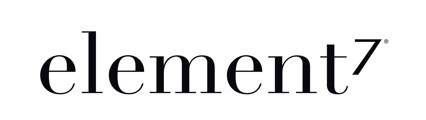 Element7 are looking for a Sales Partner to work with their Sales Director at their fabulous 5,000 sq ft showroom next to Chelsea Harbour. At least 5 years of sales experience is essential, and experience of working in an interiors environment is preferable.Element7 is Europe's leading luxury brand for award-winning engineered wood floors, both wide-plank and parquet. We specialise predominantly in prime and ultra-prime residential properties, as well as a select number of exclusive commercial properties.Our clients:Leading Interior Designers and Luxury Interior Design Co’s.Architects with ultra-prime residential interior design teams.High net worth individuals and celebrities.Ultra-prime residential property developersYou will be doing the following:Client presentations in our showroomsCalculating and providing estimatesManaging all incoming enquiries (e-mail and telephone)Packing and sending samples to clientsThe ideal candidate will possess the following skills and experience:Sales for at least 5 yearsInteriors experience an advantage but not essentialWell spoken, well presented, good writing skillsAt ease conversing with high net worth individuals and celebritiesAbility to measure Architects drawings - floor plansTotally computer literate with good Excel skillsCommercially sharpStatus: Full time, permanent.Salary: £60k to £100k depending on experienceTo apply, please contact Mark Edwards at mark@element7.co.uk